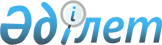 Қызылорда облысының Қазалы аудандық мәслихатының 2021 жылғы 29 желтоқсандағы № 185 "2022-2024 жылдарға арналған Алға ауылдық округінің бюджеті туралы" шешіміне өзгерістер енгізу туралыҚызылорда облысы Қазалы аудандық мәслихатының 2022 жылғы 22 қарашадағы № 305 шешімі
      Қызылорда облысы Қазалы аудандық мәслихаты ШЕШТІ:
      1. Қызылорда облысының Қазалы аудандық мәслихатының "2022-2024 жылдарға арналған Алға ауылдық округінің бюджеті туралы" 2021 жылғы 29 желтоқсандағы № 185 шешіміне мынадай өзгерістер енгізілсін:
      1-тармақ жаңа редакцияда жазылсын:
      "1. 2022-2024 жылдарға арналған Алға ауылдық округінің бюджеті 1, 2, 3 – қосымшаларға сәйкес, оның ішінде 2022 жылға мынадай көлемдерде бекітілсін:
      1) кірістер – 64559,2 мың теңге, оның ішінде:
      салықтық түсімдер – 2607 мың теңге;
      салықтық емес түсімдер – 0;
      негізгі капиталды сатудан түсетін түсімдер – 21 мың теңге;
      трансферттер түсімі – 61931,2 мың теңге;
      2) шығындар – 65634,6 мың теңге, оның ішінде;
      3) таза бюджеттік кредиттеу – 0;
      бюджеттік кредиттер – 0;
      бюджеттік кредиттерді өтеу – 0;
      4) қаржы активтерімен операциялар бойынша сальдо – 0;
      қаржы активтерін сатып алу – 0;
      мемлекеттің қаржы активтерін сатудан түсетін түсімдер – 0;
      5) бюджет тапшылығы (профициті) – -1075,4 мың теңге;
      6) бюджет тапшылығын қаржыландыру (профицитті пайдалану) – 1075,4 мың теңге;
      қарыздар түсімі – 0;
      қарыздарды өтеу – 0;
      бюджет қаражатының пайдаланылатын қалдықтары – 1075,4 мың теңге.".
      2. Көрсетілген шешімнің 1 – қосымшасы осы шешімнің қосымшасына сәйкес жаңа редакцияда жазылсын.
      3. Осы шешім 2022 жылғы 1 қаңтардан бастап қолданысқа енгізіледі. 2022 жылға арналған Алга ауылдық округінің бюджеті
					© 2012. Қазақстан Республикасы Әділет министрлігінің «Қазақстан Республикасының Заңнама және құқықтық ақпарат институты» ШЖҚ РМК
				
      Қазалы аудандық мәслихат хатшысы 

Б. Жарылқап
Қазалы аудандық мәслихатының
2022 жылғы "22" қарашадағы
№ 305 шешіміне 1-қосымшаҚазалы аудандық мәслихатының
2021 жылғы "29" желтоқсандағы
№ 185 шешіміне 1-қосымша
Санаты
Санаты
Санаты
Санаты
Сомасы, мың теңге
Сыныбы
Сыныбы
Сыныбы
Сомасы, мың теңге
Кіші сыныбы
Кіші сыныбы
Сомасы, мың теңге
Атауы
Сомасы, мың теңге
1. Кірістер
64559,2
1
Салықтық түсімдер
2607
01
Табыс салығы
212
2
Жеке табыс салығы
212
04
Меншiкке салынатын салықтар
2394
1
Мүлiкке салынатын салықтар
106
3
Жер салығы
72
4
Көлiк құралдарына салынатын салық
2216
05
Тауарларға, жұмыстарға және қызметтер көрсетуге салынатын ішкі салықтар
1
3
Табиғи және басқа ресурстарды пайдаланғаны үшін түсетін түсімдер
1
4
Трансферттердің түсімдері
61931,2
02
Мемлекеттiк басқарудың жоғары тұрған органдарынан түсетiн трансферттер
61931,2
3
Аудандардың (облыстық маңызы бар қаланың) бюджетінен трансферттер
61931,2
Функционалдық топ
Функционалдық топ
Функционалдық топ
Функционалдық топ
Бюджеттік бағдарламалардың әкiмшiсi
Бюджеттік бағдарламалардың әкiмшiсi
Бюджеттік бағдарламалардың әкiмшiсi
Бағдарлама
Бағдарлама
Атауы
2. Шығындар
65634,6
01
Жалпы сипаттағы мемлекеттiк көрсетілетін қызметтер
39894,7
124
Аудандық маңызы бар қала, ауыл, кент, ауылдық округ әкімінің аппараты
39894,7
001
Аудандық маңызы бар қала, ауыл, кент, ауылдық округ әкімінің қызметін қамтамасыз ету жөніндегі қызметтер
38738,9
022
Мемлекеттік органның күрделі шығыстары
422,4
032
Ведомстволық бағыныстағы мемлекеттік мекемелер мен ұйымдардың күрделі шығыстары
733,4
07
Тұрғын үй-коммуналдық шаруашылық
4328,5
124
Аудандық маңызы бар қала, ауыл, кент, ауылдық округ әкімінің аппараты
4328,5
008
Елді мекендердегі көшелерді жарықтандыру
2290
009
Елді мекендердің санитариясын қамтамасыз ету
487,5
011
Елді мекендерді абаттандыру мен көгалдандыру
1551
08
Мәдениет, спорт, туризм және ақпараттық кеңістiк
21043
124
Аудандық маңызы бар қала, ауыл, кент, ауылдық округ әкімінің аппараты
21043
006
Жергілікті деңгейде мәдени-демалыс жұмысын қолдау
21043
15
Трансферттер
368,4
124
Аудандық маңызы бар қала, ауыл, кент, ауылдық округ әкімінің аппараты
368,4
048
Пайдаланылмаған (толық пайдаланылмаған) нысаналы трансферттерді қайтару
368,4
3. Таза бюджеттік кредиттеу
0
Бюджеттік кредиттер
0
Бюджеттік кредиттерді өтеу
0
4. Қаржы активтерімен операциялар бойынша сальдо
0
Қаржы активтерін сатып алу
0
Мемлекеттің қаржы активтерін сатудан түсетін түсімдер
0
5. Бюджет тапшылығы (профициті)
-1075,4
6.Бюджет тапшылығын қаржыландыру (профицитін пайдалану)
1075,4
8
Бюджет қаражатының пайдаланылатын қалдықтары
1075,4
01
Бюджет қаражаты қалдықтары
1075,4
1
Бюджет қаражатының бос қалдықтары
1075,4